Projet Fête de la Science 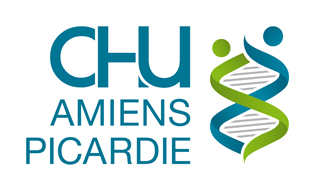 « Clim’Ma Santé »IFMEM 2022-2023La fête de la science a pour objectif de faire partager le goût des sciences et de la recherche auprès du jeune public, de l’initier à une méthodologie scientifique au travers d’ateliers ludiques. Pour cette 31ème édition, le climat a été choisi comme thématique transversale. De celle-ci découleront 3 ateliers construits en distanciel et transposables en présentiel pour la journée du samedi 15 octobre.Par groupe en tiers de promotion, élaborez votre projet sur la thématique du climat en lien avec l’imagerie médicale. Promotion : L2 2021-2024Groupe (noms) :Savine MACRONAlicia BECUWEAlexia SINNEMACamille GILLETAlexandra PAGETNoémie DERIQUEHEMMathilde CARPENTIERLaiba ASSIMMatthew ROLLINElisa POUILLYTitre de l’atelier :Au cœur du réchauffement climatiqueSynopsis :Vidéo explicative des liens entre le réchauffement climatique et l’augmentation des maladies cardiaques illustré par l’imagerie. Nous allons aborder 3 thématiques :Quelles sont les différentes énergies et comment sont-elles crééesL’impact et les conséquences de l’utilisation de ces énergies sur le climat et sur notre santé et  plus précisément sur les maladies cardio-vasculaires visibles en imagerie médicaleDétails de votre projetDétails de votre projetDistancielPrésentielVidéo réalisée sur Genially divisée en 4 parties :Introduction sur les différentes énergies, comment sont-elles créées et leurs conséquences sur le climat et la santé de la populationExploitation d’une étude de la Fondation Recherche Cardio-Vasculaire (2022) montrant une augmentation des problèmes cardiaques pendant les pics de pollution et de chaleurExplication de l’insuffisance cardiaqueImages de maladies cardio-vasculaires visibles en imagerie médicaleWooclap : Les élèves doivent répondre à cette question : « En 1 mot, quelles recommandations pouvez-vous conseiller pour vous protéger des chaleurs ? » → Nuage de motFeed-backVidéo réalisée sur Genially divisée en 4 parties :Introduction sur les différentes énergies, comment sont-elles créées et leurs conséquences sur le climat et la santé de la populationExploitation d’une étude de la Fondation Recherche Cardio-Vasculaire (2022) montrant une augmentation des problèmes cardiaques pendant les pics de pollution et de chaleurExplication de l’insuffisance cardiaqueImages de maladies cardio-vasculaires visibles en imagerie médicaleWooclap : Les élèves doivent répondre à cette question : « En 1 mot, quelles recommandations pouvez-vous conseiller pour vous protéger des chaleurs ? » → Nuage de motFeed-backOutil utilisé / Matériel nécessaireOutil utilisé / Matériel nécessaireDistancielPrésentielGeniallyWooclapGeniallyWooclap